Zebra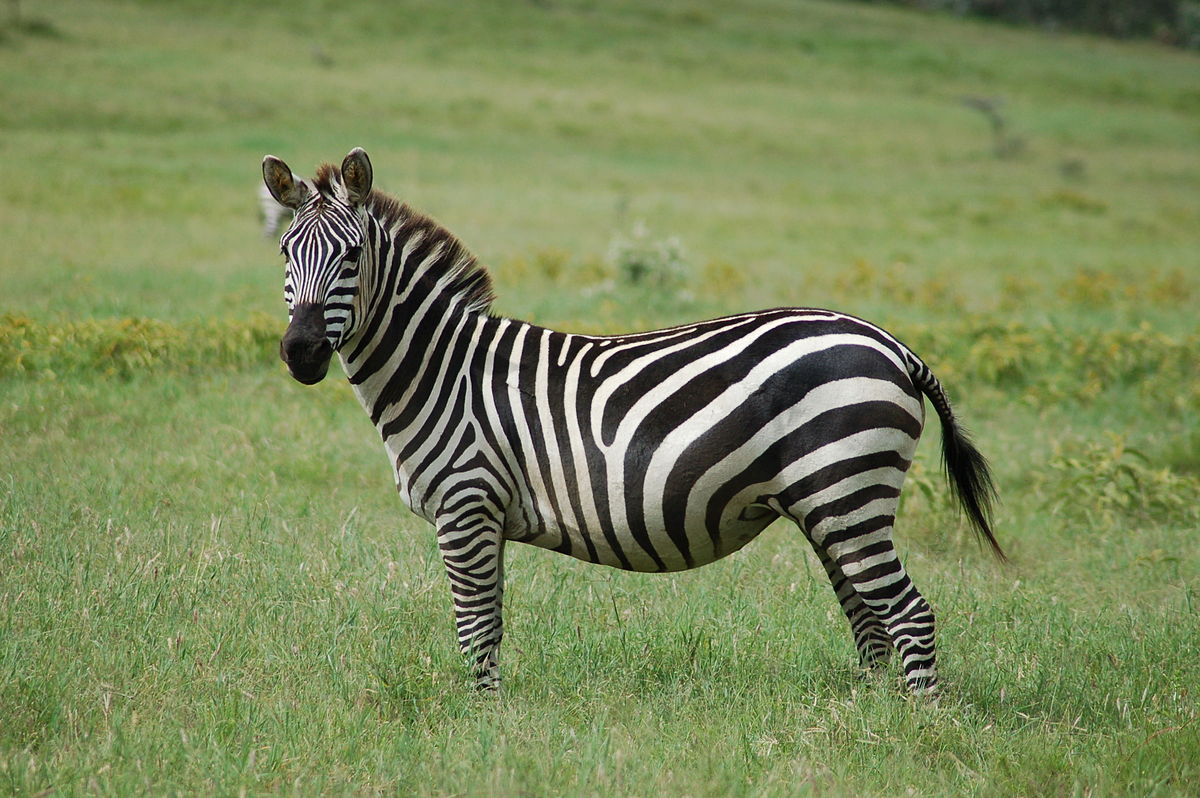 Antylopa 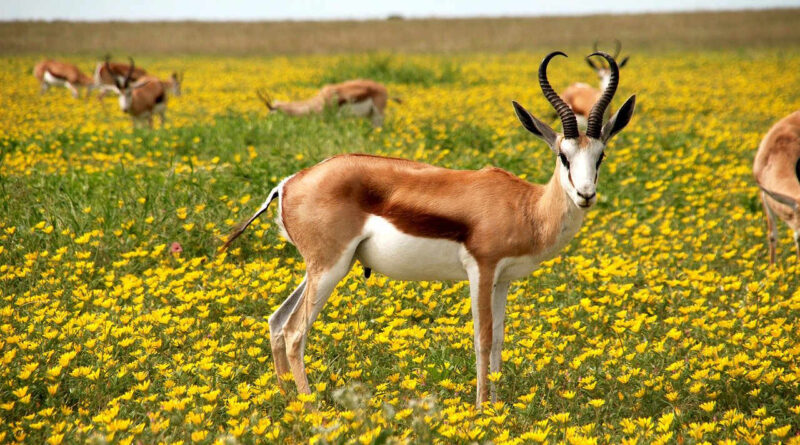 Lew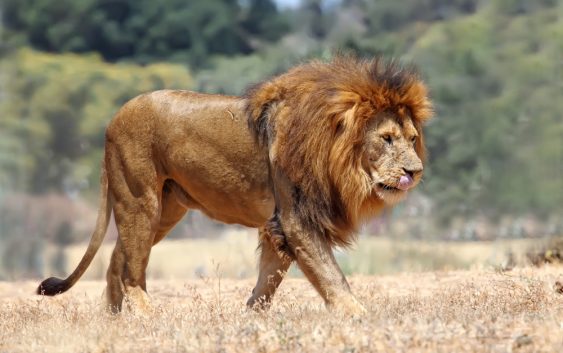 Hipopotam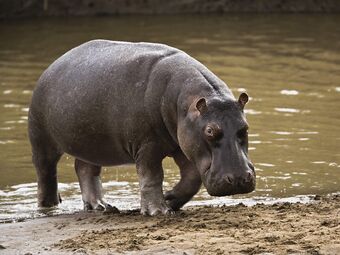 Nosorożec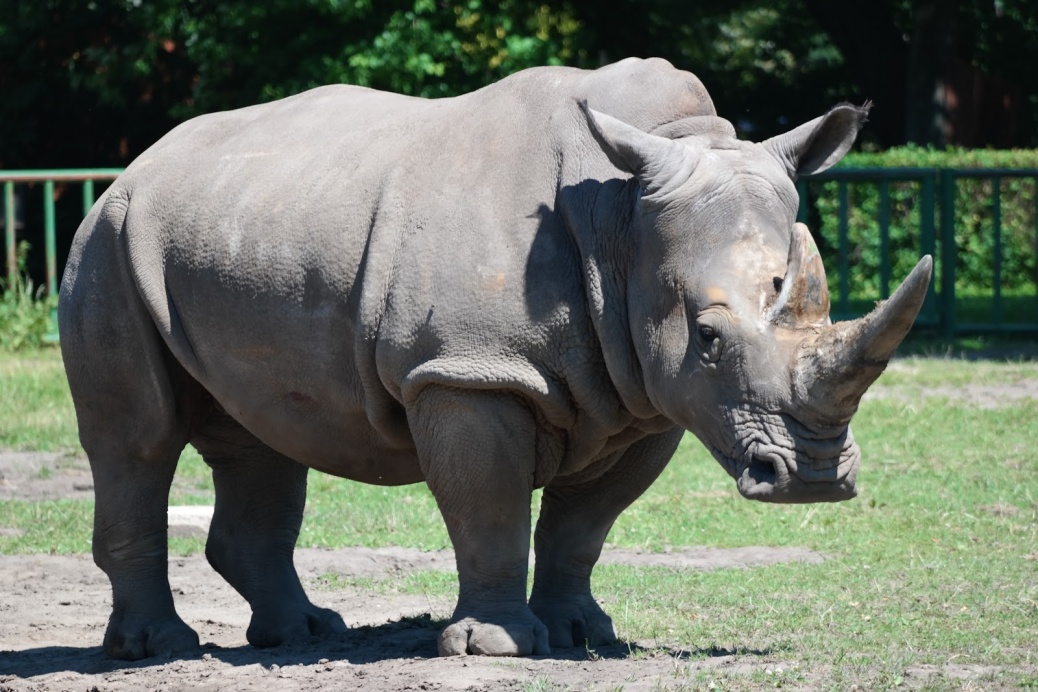 Małpy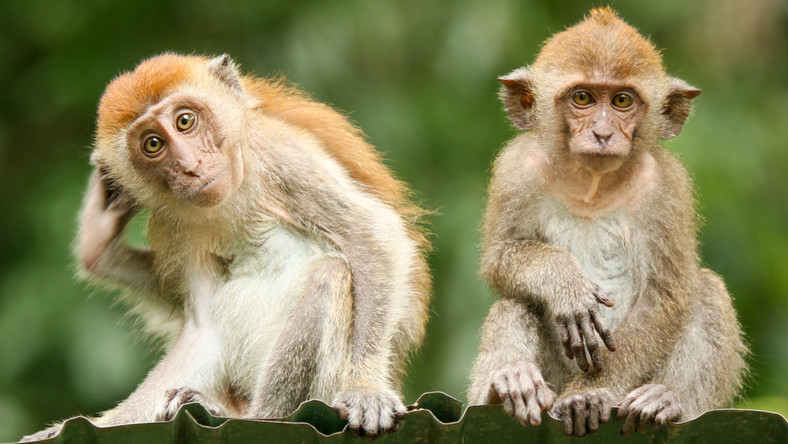 Węże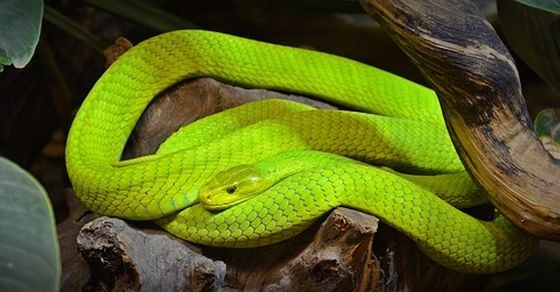 Krokodyl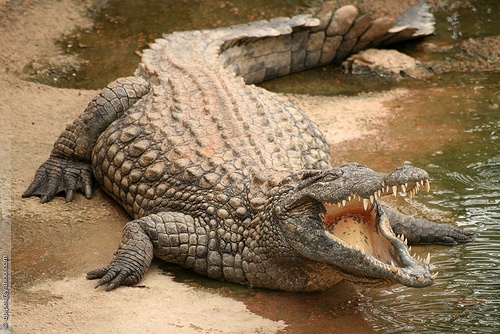 Tygrys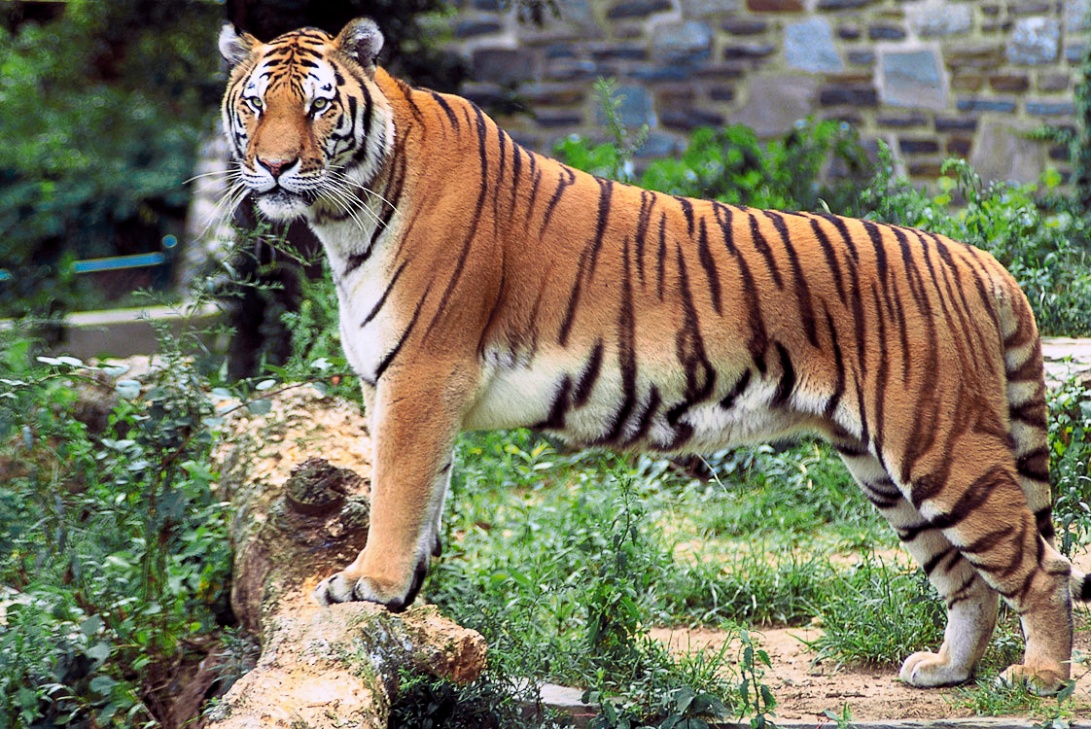 Słoń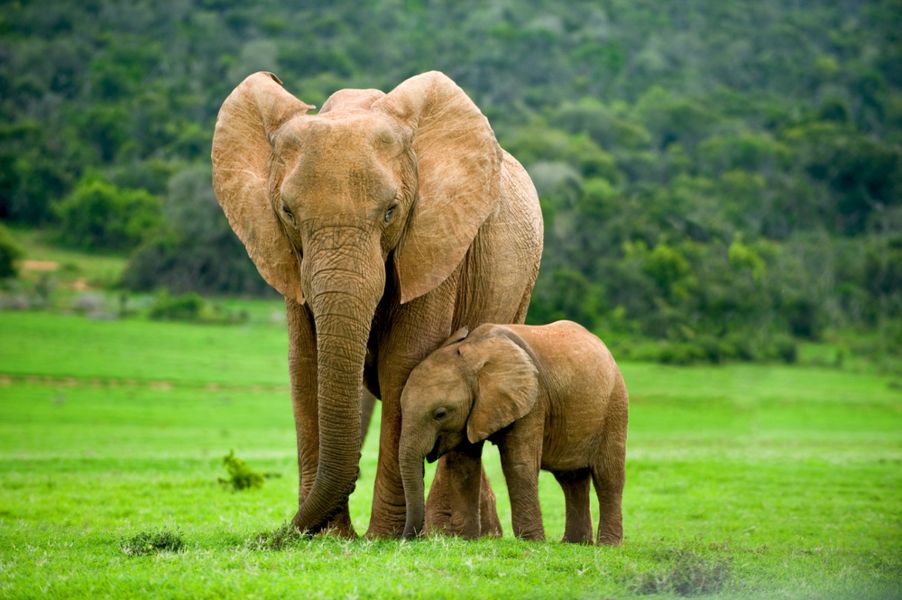 